مركز ضمان جودة واعتماد مؤسسات التعليم العالي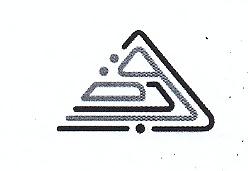 معلومات عامة:عدد الساعات الأسبوعيةأهداف المقرر:اكتساب القدرة على تحليل النصوص والقضايا التي لها علاقة بمجال الصرف.التعامل مع النصوص الصرفية التراثية في كتب الصرفيين بكل يسر وسهولة.القدرة على التعامل مع المصادر اللغوية والصرفية في مجال التراث العربي ومتابعتها.القدرة على التدريس في المستويات العليا في مجال الصرف وأي دراسات أخرى لها علاقة بالمجال الصرفي كالقراءات القرآنية ونحوها.مخرجات التعلم المستهدفة:المعرفة والفهم:المهارات الذهنية:ج-المهارات العملية والمهنية:د-المهارات العامة والمنقولة:محتوى المقرر:( الموضوع وما يتطلبه من ساعات)طرق التعليم والتعلمالمحاضرات العلمية داخل القاعات الدراسية.الكتب العلمية والدوريات العلمية المنشورة في مجال الدراسات الصرفية.  الزيارات الميدانية للمكتبات التراثية (مكتبة الكلية، مكتبة أحمد زروق التراثية، مكتبة الشيخ إبراهيم المحجوب).الاطلاع على الأبحاث والمعلومات المتخصصة من المكتبات الالكترونية (الانترنت).طرق التقييم:جدول التقييم:المراجع والدوريات:الإمكانيات المطلوبة لتنفيذ المقرر:منسق الـمقــــــرر: الأستاذ الدكتور: عبد الوهاب محمد عبد العالي منسق البرنامج: الأستاذ الدكتور: محمد سالم الدرويش رئيس القســـــم: الدكتور: عبدالحكيم أحمد بادي . التـــــــــــــــــــــــــــــــــــــــــــــــاريـــــــــــخ: 05.15 . 2022م التوقيع والاعتماد                                                                                  د. عبد الحكيم أحمد بادي                                                                                                       رئيس قسم اللغة العربية وآدابها اسم البرنامج التعليميقضايا صرفية،  (ن ص 104) القسم/ الشعبة التي تقدم البرنامج قسم اللغة العربية/ الدراسات اللغوية / تخصص: نحو وصرف  الأقسام العلمية ذات العلاقة بالبرنامجقسم اللغة العربية وآدابهاالساعات التدريسية للمقرر3 ساعاتاللغة المستخدمة في العملية التعليميةاللغة العربيةالسنة الدراسية/ الفصل الدراسي2022م/2023ممنسق المقــــــــررأ.د. عبد الوهاب محمد عبد العالي  تاريخ وجهة اعتماد المقرر15 . 05 . 2022م، جامعة مصراتة المحاضراتالمعاملالتدريبالمجموع030003أ-1قدرة الطالب على الاستفادة من جميع أبواب الصرف وفهمها فهماً جيدًا.أ-2قدرة الطالب على معرفة المصطلحات الفنية المستخدمة في كتب الصرفيين الأوائل والمحدثين.أ-3قدرة الطالب على تصنيف المصادر الصرفية والتراثية وسهولة التعامل معها.أ_4قدرة الطالب على تفسير القضايا الصرفية في الدرس الصرفي، وقدرته على إعادة صياغة المعلومات التي تحصل عليها.ب-1أنْ يتمكن الطالب من القدرة على المقارنة بين الدرس الصرفي التراثي والدرس الصرفي الحديث.ب-2أنْيتمكن الطالب من توجيه النقد العلمي في الدرس الصرفي والدروس الأخرى ذات العلاقة.ب_3قدرة الطالب على تحليل النصوص الصرفية وتحديد مشكلاتها من النصوص الأصيلة.ب-4أنْ يتمكن الطالب من الربط بين قضايا الصرف المختلفة أثناء ممارسته مهنة التدريس.ج-1استخدام الطالب مهارة فهم النصوص الصرفية وتحليلها بما يكفل له القدرة على استخدامها.ج-2اكتساب المتعلم قدرة فهم أساليب العلماء الأوائل، وتحليل نصوصهم بما يخدم المجال العلمي.ج-3القدرة على تصميم العديد من الأبحاث العلمية في مجال الصرف من خلال الاطلاع على المصادر المختلفة التي تهتم بهذا الفرع من العلوم.ج-4أنْ يكتسب الطالب القدرة على تحليل النصوص الصرفية والاستفادة منها في الدرس الصرفي. د-1قدرة الطالب على التواصل التحريري والشفوي من خلال الدرس الصرفي مع المتخصصين في هذا المجال.د-2قدرة الطالب على الاستفادة من التقنية الحديثة في الدرس الصرفي وطريقة عرضها.د_3قدرة الطالب على العمل في فريق من أجل تحقيق وتجميع المعلومات في مجال الصرف.د-4اكتساب القدرة على إدارة الوقت من خلال المحاضرات العملية في مجال الصرف وعلوم اللغة.المحاضرةعدد الساعاتمحاضرةمعملتمارينالتعريف بالشافية وصاحبها، وبيان أثر الشافية في الدراسات الصرفية.0301======تعريف التصريف، ودراسة أبنية الماضي الثلاثي المجرد، والماضي الثلاثي المزيد.0301======معنى الإلحاق وصوره، ومعاني الأبنية.0301======أبنية الفعل الرباعي المجرد، وأبنية الفعل المزيد فيه.0301======الأمر، واسم الفاعل، واسم المفعول، أفعل التفضيل، والصفة المشبهة.0602======المصدر، مصادر الثلاثي المجرد، مصادر الرباعي المجرد، والرباعي المزيد فيه.0602======المصدر الميمي، واسما المرة والهيئة، وأسماء الزمان والمكان، واسم الآلة.0602======التصغير وأحكامه. والنسب وأحكامه. 0903======تكليف الطلاب باختيارات في باب الإعلال، وطرحها للنقاش.0903======4816======ر.مطريقة التقييمتاريخ التقييمالنسبة المئويةملاحظات1الامتحان النصفي  15 . 11 . 2022م 15 %2أبحاث وورقات عمل 01 . 12 . 2022م 10 %3امتحان شفوي 30 . 12 . 2022م 05  %4مناقشات علمية  15 . 01 . 2023م 10  %5الامتحان النهائي 01 . 02 . 2023م 60 % المجموعالمجموعالمجموع100%رقم التقييمأسلوب التقييمتواريخ الفصل الأول تواريخ الفصل الثاني التقييم الأولامتحان تحريري 15 . 11 . 2022م 15 . 04 . 2023م التقييم الثانيأبحاث وورقات علمية 01 . 12 . 2022م 01 . 05 . 2023م التقييم الثالثامتحان شفوي 30 . 12 . 2022م 30 . 05 . 2023م التقييم الرابعمناقشات علمية 15 . 01 . 2023م 15 . 06 . 2023م التقييم الخامسامتحان نهائي تحريري 01 . 02 . 2023م 01 . 07 . 2023م عنوان المرجعالناشرالنسخةالمؤلفمكان تواجدهاشرح الشافية  دار الكتب العلمية، بيروت ط:1، 1975م للرضي مكتبة الكلية، ومكتبة أحمد زروق يمكن تحميله من النتشرح شافية ابن الحاجب في علمي التصريف والخط مؤسسة الريان، بيروت   ط:1، 2008م للخضر اليزدي مكتبة الكلية، ومكتبة أحمد زروق يمكن تحميله من النتشرح الكافية الشافية مركز البحث العلمي بجامعة أم القرى ط:1، 1982م لابن مالك مكتبة الكلية، ومكتبة أحمد زروق يمكن تحميله من النتشرح الملوكي في التصريف المكتبة العربية، حلب ط:1، 1973م لابن يعيش مكتبة الكلية، ومكتبة أحمد زروق يمكن تحميله من النتالمناهج الكافية في شرح الشافية سلسلة إصدارت الحكمة دمشق ط:1، 2003م زكريا الأنصاري مكتبة الكلية، ومكتبة أحمد زروق يمكن تحميله من النتر.مالإمكانيات المطلوبةملاحظات1قاعة دراسية مجهزة بجهاز عرض 2توصيل خط نـت بالقاعة الدراسية  3جهاز حاسوب متكامل مع الطابعة 4المنصة الالكترونية (في الحالات الطارئة)